به نام ایزد  دانا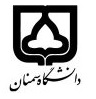 (کاربرگ طرح درس)                   تاریخ بهروز رسانی:               دانشکده     .....هنر.......................                                               نیمسال دوم/ سال تحصیلی 99-98بودجهبندی درسمقطع: کارشناسی  مقطع: کارشناسی  تعداد واحد: نظری3تعداد واحد: نظری3فارسی: انسان طبیعت طراحیفارسی: انسان طبیعت طراحیفارسی: انسان طبیعت طراحینام درسپیشنیازها و همنیازها: نداردپیشنیازها و همنیازها: نداردپیشنیازها و همنیازها: نداردپیشنیازها و همنیازها: نداردلاتین:human nature drawingلاتین:human nature drawingلاتین:human nature drawingنام درسشماره تلفن اتاق:4268شماره تلفن اتاق:4268شماره تلفن اتاق:4268شماره تلفن اتاق:4268شماره تلفن اتاق:4268مدرس/مدرسین:سیروس آقاخانیمدرس/مدرسین:سیروس آقاخانیمدرس/مدرسین:سیروس آقاخانیمنزلگاه اینترنتی:منزلگاه اینترنتی:منزلگاه اینترنتی:منزلگاه اینترنتی:منزلگاه اینترنتی:پست الکترونیکی:cyrus.aghakhani@gmail.comپست الکترونیکی:cyrus.aghakhani@gmail.comپست الکترونیکی:cyrus.aghakhani@gmail.comبرنامه تدریس در هفته و شماره کلاس:  شنبه ساعت 9 تا 12سمعی بصری 2برنامه تدریس در هفته و شماره کلاس:  شنبه ساعت 9 تا 12سمعی بصری 2برنامه تدریس در هفته و شماره کلاس:  شنبه ساعت 9 تا 12سمعی بصری 2برنامه تدریس در هفته و شماره کلاس:  شنبه ساعت 9 تا 12سمعی بصری 2برنامه تدریس در هفته و شماره کلاس:  شنبه ساعت 9 تا 12سمعی بصری 2برنامه تدریس در هفته و شماره کلاس:  شنبه ساعت 9 تا 12سمعی بصری 2برنامه تدریس در هفته و شماره کلاس:  شنبه ساعت 9 تا 12سمعی بصری 2برنامه تدریس در هفته و شماره کلاس:  شنبه ساعت 9 تا 12سمعی بصری 2اهداف درس:  شناخت انسان و طبیعت و ایجاد رابطه بصری و مفهومیاهداف درس:  شناخت انسان و طبیعت و ایجاد رابطه بصری و مفهومیاهداف درس:  شناخت انسان و طبیعت و ایجاد رابطه بصری و مفهومیاهداف درس:  شناخت انسان و طبیعت و ایجاد رابطه بصری و مفهومیاهداف درس:  شناخت انسان و طبیعت و ایجاد رابطه بصری و مفهومیاهداف درس:  شناخت انسان و طبیعت و ایجاد رابطه بصری و مفهومیاهداف درس:  شناخت انسان و طبیعت و ایجاد رابطه بصری و مفهومیاهداف درس:  شناخت انسان و طبیعت و ایجاد رابطه بصری و مفهومیامکانات آموزشی مورد نیاز: سمعی بصریامکانات آموزشی مورد نیاز: سمعی بصریامکانات آموزشی مورد نیاز: سمعی بصریامکانات آموزشی مورد نیاز: سمعی بصریامکانات آموزشی مورد نیاز: سمعی بصریامکانات آموزشی مورد نیاز: سمعی بصریامکانات آموزشی مورد نیاز: سمعی بصریامکانات آموزشی مورد نیاز: سمعی بصریامتحان پایانترمامتحان میانترمامتحان میانترمارزشیابی مستمر(کوئیز)ارزشیابی مستمر(کوئیز)فعالیتهای کلاسی و آموزشینحوه ارزشیابینحوه ارزشیابی20--==کار نظریدرصد نمرهدرصد نمرههنر مفهومی/هنر مدرنیسم/هنر پس از 1960هنر مفهومی/هنر مدرنیسم/هنر پس از 1960هنر مفهومی/هنر مدرنیسم/هنر پس از 1960هنر مفهومی/هنر مدرنیسم/هنر پس از 1960هنر مفهومی/هنر مدرنیسم/هنر پس از 1960هنر مفهومی/هنر مدرنیسم/هنر پس از 1960منابع و مآخذ درسمنابع و مآخذ درستوضیحاتمبحثشماره هفته آموزشیکلیاتی درخصوص رابطه انسان و طبیت1هنر و طبیعت2تمرین استفاده از عناصر طبیعی3تاثیر انسان از فرم های طبیعی4مطالعه گیاهان جهت استفاده در هنر5مطالعه سنگها جهت استفاده در هنر6مطالعه عناصر ارگانیک در هنر7عناصر هندسی در هنر8اتود برای استفاده از فرم های ارگانیک9رنگ های طبیعی و کاربرد آن در هنر10طبیعت و مصنوعات انسانی11زمینه های فرهنگی هنر و طبیعت12زمینه های فرهنگی و طبیعت13بیونیک در هنر14بیونیک و هنر15بیونیک و هنر16